Муниципальное автономное учреждение дополнительного образования                              «Центр детского творчества «Эльдорадо»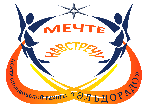 Учебный план на2020-2021учебный годс. Туринская Слобода, 2020 гПояснительная записка к учебному плану МАУ ДО «ЦДТ «Эльдорадо»	Учебный план МАУ ДО «ЦДТ «Эльдорадо» разработан в соответствии с Федеральным Законом от 29 декабря 2012 года № 273-ФЗ «Об образовании в Российской Федерации», Приказом Министерства образования и науки РФ от 29 августа 2013 года № 1008 «Об утверждении порядка организации и осуществления образовательной деятельности по дополнительным общеобразовательным программам», Постановлением Главного государственного санитарного врача РФ от 04.07.2014 № 42 «Об утверждении СанПиН 2.4.4.3172-14 «Санитарно-эпидемиологические требования к устройству, содержанию и организации режима работы образовательных организаций дополнительного образования детей», Уставом МАУ ДО «ЦДТ «Эльдорадо», Образовательной программой МАУ ДО «ЦДТ «Эльдорадо», локальными нормативными актами МАУ ДО «ЦДТ «Эльдорадо» (далее ЦДТ «Эльдорадо»).	Учебный план определяет перечень, трудоемкость, последовательность и распределение по периодам обучения учебных предметов, курсов, дисциплин (модулей), практики, иных видов учебной деятельности и формы промежуточной аттестации обучающихся.	Учебный план нацелен на:Формирование и развитие творческих способностей детей в возрасте преимущественно от 5 до 18 лет;Удовлетворение их индивидуальных потребностей в интеллектуальном, нравственном и физическом совершенствовании;Формирование культуры здорового образа жизни;Организацию свободного времени;Адаптацию к жизни в обществе;Поиск, поддержку и развитие детской одарённости.	Органы государственной власти и органы местного самоуправления, осуществляющие управление в сфере образования, не вправе изменять учебный план и календарный учебный график ЦДТ «Эльдорадо» после их утверждения, за исключением случаев, предусмотренных законодательством Российской Федерации.	Дополнительные общеобразовательные общеразвивающие  программы реализуются в ЦДТ «Эльдорадо» с учетом возрастных и индивидуальных особенностей обучающихся. 	Сроки освоения дополнительных общеобразовательных программ устанавливаются в соответствии с нормативными сроками, определяемыми содержанием программ, разрабатываемых учреждением самостоятельно, могут быть:краткосрочные - срок освоения от 3-х месяцев до 1 года;среднесрочные - срок освоения от 1 года до 3-х лет;долгосрочные - срок освоения до 4 лет и более.Все образовательные программы разработаны с учётом новых требований к сертификации дополнительных общеразвивающих программ и отвечают  требованиям  «Концепции  развития дополнительного  образования  детей»,  где сказано, что,    «одним  из  принципов проектирования  и  реализации  дополнительных  общеобразовательных  программ  является разноуровневость». Разноуровневость    программ  выражается  содержанием  в  них  учебного материала, фонда оценочных средств, дифференцированных  по принципу уровневой сложности. Среди реализуемых программ 30% - модульные программы,   составленные из самостоятельных целостных блоков.	Образовательная деятельность реализуется через дополнительные общеразвивающие программы по следующим направленностям:Художественная направленность:Техническая направленность:Строим из Лего,	1 год;Мой первый робот, 	2 года;Основы робототехники,	6 лет;Робототехника,	4 года;Лазерные технологии. Резка и гравировка,	5 лет;Парадокс,	3 годаСоциально-педагогическая направленность:Клуб Почемучек, 	5 лет;РДШ,	1 год;Юный спасатель,	3года;Юные инспектора дорожного движения,	 1 год;Юнармеец, 	4 года.Яблогер-интернет журналистика, 1 годПедагогический класс, 3 годТуристско-краеведческая направленность:Музееведение, 3 года.Музей и дети, 3 годаШкольный музей, 3 годаЕстественнонаучная  направленность:Ментальная арифметика, 1 годФизкультурно-спортивная направленность:1. Юный шахматист, 3 года	Учреждение организует образовательную деятельность в соответствии с учебными планами объединений по интересам, сформированных в группы  обучающихся  одного  возраста  или  разных  возрастных  категорий  (разновозрастные  группы),  являющихся  основным  составом объединения  (например,  клубы,  секции,  кружки,  лаборатории,  студии,  оркестры,  творческие  коллективы,  ансамбли,  театры)  (далее  - объединения), а также индивидуально.	В  случае  снижения  фактической  посещаемости  в  учебных  группах  относительно  утвержденного  учебного  плана  в  течение  года  группы могут быть объединены. Высвобождаемые в этом случае средства могут быть использованы для открытия новых детских объединений.	Занятия  в  объединениях  могут  проводиться  по  группам,  подгруппам,  индивидуально  или  всем  составом  объединения.  Допускается сочетание  различных  форм  получения  образования  и  форм  обучения.  В  ЦДТ «Эльдорадо» обучение  проходит  в  очной  форме, дистанционной форме, сетевой форме реализации  Формы  обучения  по дополнительным  общеобразовательным  программам  определяются  педагогами  самостоятельно  и  фиксируются  в  общеразвивающих программах объединений, если иное не установлено законодательством Российской Федерации.	Каждый  обучающийся  имеет  право  заниматься  в  нескольких  объединениях,  переходить  из  одного  объединения  в  другое.  Обучение  по индивидуальному  учебному  плану,  в  том  числе  ускоренное  обучение,  в  пределах  осваиваемой  дополнительной  общеобразовательной программы осуществляется в порядке, установленном локальными нормативными актами ЦДТ «Эльдорадо» .	При  реализации  дополнительных  общеобразовательных  программ  учебная  нагрузка  может  включать  в  себя  теоретические  занятия  и практические  учебные  занятия.   Практические  занятия,  в  том  числе  предусматривают  конкурсно-массовые,  концертные  и  досуговые мероприятия, подготовку к ним, зачетные (итоговые) занятия, тренинги, экскурсии, посещение различных учреждений и мероприятий.	Качество  результата  освоения  программ  дополнительного  образования   и  проектов  для  детей  и  молодежи  определяется  по  результатам анкетирования,  защиты  проектов,  выполнения  творческих  и  иных  работ  опытно-экспериментального,  учебно-исследовательского, практического  и  прикладного  характера,  предусмотренных  дополнительными  образовательными  программами  и  проектами,  а  также  по итогам мероприятий (соревнований, олимпиад, выставок, конкурсов, конференций, смотров, фестивалей и др.).	Педагог проводит текущую и промежуточную (итоговую) аттестацию обучающихся согласно установленным срокам и согласно Положению о текущем контроле и порядке проведения промежуточной и итоговой аттестации обучающихся.	Промежуточная аттестация проводится как оценка результатов обучения за учебный год, включает в себя проверку теоретических знаний и практических  умений  и  навыков.  Итоговая  аттестация  обучающихся  проводится  по  окончанию   обучения   по  дополнительной общеобразовательной программе.	 Текущая  и  промежуточная  (итоговая)  аттестация  обучающихся  может  проводиться  в  следующих  формах:  творческие  работы, самостоятельные  работы  репродуктивного  характера;  отчетные  выставки;  срезовые  работы;   вопросники,  тестирование;   концертное прослушивание;  защита творческих работ, проектов; конференция; фестиваль; олимпиада; соревнование;  турнир; сдача нормативов и т.п.  	В 2020-2021  учебном году 36 учебных недель, текущая аттестация  проводится с 15.09.20 по 30.11.20 и с 11.01.21 по 31.05 21, промежуточная  (итоговая) аттестация проводится с 01.12.2020 по 12.12.20 и с 19.04.2021 по 30.04.2021.	Учебный план ЦДТ «Эльдорадо»  утверждается в начале учебного года, возможно внесение изменений во втором полугодии в связи с движением контингента обучающихся  (сокращение,  расширение  групп,  изменение  расписания  объединения),  педагогического  состава  (прием,  увольнение,  сокращение, увеличение нагрузки педагогов дополнительного образования), изучением потребностей обучающихся, обновлением программ.УЧЕБНЫЙ ПЛАНМУНИЦИПАЛЬНОГО АВТОНОМНОГО УЧРЕЖДЕНИЯ ДОПОЛНИТЕЛЬНОГО ОБРАЗОВАНИЯ«ЦЕНТР ДЕТСКОГО ТВОРЧЕСТВА «ЭЛЬДОРАДО»НА  2020-2021 учебный год1-11УТВЕРЖДЕНОПриказом директора МАУДО «ЦДТ «Эльдорадо»от 07.09.2020 г.№ 36____________ В.И. Наумова Эстрадный вокал, 7 летОсновы  вокального эстрадного мастерства, 6 летФольклорный ансамбль «Лебёдушка», 6 летАрт -талант, 4 годаТворческий калейдоскоп, 6 летУральский сундучок, 5 летМир вокруг нас, 5 летДетский театр моды, 4 годаНовая роль, 5 летХореографическая студия «Феникс», 5 летТип-топ (танцевально-игровая ритмика для детей), 1 год№№Название программыСрок реализацииТрудоёмкостьТрудоёмкостьКол-во групп обучающихся по годам обученияКол-во групп обучающихся по годам обученияКол-во групп обучающихся по годам обученияКол-во групп обучающихся по годам обученияКол-во групп обучающихся по годам обученияКол-во групп обучающихся по годам обученияПедагогОбщее кол-во пед. чОбщее кол-во человекпо программе№№Название программыСрок реализацииКол-во часов, предусмотрен-ных на одного обучающегося в неделюКол-во часов, предусмотрен-ных на одного обучающегося в год123455Художественная направленностьХудожественная направленностьХудожественная направленностьХудожественная направленностьХудожественная направленностьХудожественная направленностьХудожественная направленностьХудожественная направленностьХудожественная направленностьХудожественная направленностьХудожественная направленностьХудожественная направленностьХудожественная направленностьХудожественная направленностьХудожественная направленность11Эстрадный вокалМодуль Сольной пение7424414472144144122и12и1Молчанова А.В.82842и142411Итого225122Основы вокального эстрадного мастерства6223727210816и3и3иНазарова А.В.21291563Итого232433Фольклорный ансамбль «Лебёдушка».6244472144144144311112Бараблина Н.С44483212122Итого:205844Арт -талант44144111Коржавина О.П123955Творческий калейдоскоп62729Воробьёва Е.В.1811466Уральский сундучок512223672727221222Сидорова О.В.224420173534Итого: 1210677Мир вокруг нас5272111111Томилова Л.Г.105188Детский театр моды44144112Томилова Л.Г.82499Новая роль546144216112Кузьмина М.С81220331010Хореографическая студия "Феникс"546144216121Фирсова Н.С41812431111Тип-топ (танцевально-игровая ритмика)12722Елисеева О.В430ИТОГО ПО НАПРАВЛЕННОСТИ:ИТОГО ПО НАПРАВЛЕННОСТИ:ИТОГО ПО НАПРАВЛЕННОСТИ:209111599171605Техническая направленностьТехническая направленностьТехническая направленностьТехническая направленностьТехническая направленностьТехническая направленностьТехническая направленностьТехническая направленностьТехническая направленностьТехническая направленностьТехническая направленностьТехническая направленностьТехническая направленностьТехническая направленностьТехническая направленность1212Строим из Лего11362Погодина Н.М.2201313Мой первый робот227233Погодина Н.М.12811414Основы робототехники241442Голубцова Е.Г8201515Робототехника4414421Елисеев А.С.12391616Парадокс3621611Коржавин С.М.12201717Лазерные технологии. Резка и гравировка5621611Коржавин С.М.1020ИТОГО:ИТОГО:ИТОГО:11756200Социально-педагогическая направленностьСоциально-педагогическая направленностьСоциально-педагогическая направленностьСоциально-педагогическая направленностьСоциально-педагогическая направленностьСоциально-педагогическая направленностьСоциально-педагогическая направленностьСоциально-педагогическая направленностьСоциально-педагогическая направленностьСоциально-педагогическая направленностьСоциально-педагогическая направленностьСоциально-педагогическая направленностьСоциально-педагогическая направленностьСоциально-педагогическая направленностьСоциально-педагогическая направленность1818Клуб Почемучек52727Заровнятных М.В.14931919РДШ141441Елисеева О.В.4152020Юный спасатель346144216211Рябков А.А8122120Итого20412121Юные инспектора дорожного движения1414421Никульченков С.О.9382222Юнармеец4621611Никульченков С.О.12272323Яблогер-интернет журналистика141441Фалалеева С.Г.4122424Педагогический класс362161Фалалеева С.Г.67ИТОГО:ИТОГО:ИТОГО:810169233Туристско-краеведческая направленностьТуристско-краеведческая направленностьТуристско-краеведческая направленностьТуристско-краеведческая направленностьТуристско-краеведческая направленностьТуристско-краеведческая направленностьТуристско-краеведческая направленностьТуристско-краеведческая направленностьТуристско-краеведческая направленностьТуристско-краеведческая направленностьТуристско-краеведческая направленностьТуристско-краеведческая направленностьТуристско-краеведческая направленностьТуристско-краеведческая направленностьТуристско-краеведческая направленность2525Музееведение362161Зырянова И.В.6152626Музей и дети362161Рябкова О.И.6152727Школьный музей362161Волохина Т.А615ИТОГО:ИТОГО:ИТОГО:31845Физкультурно-спортивная направленностьФизкультурно-спортивная направленностьФизкультурно-спортивная направленностьФизкультурно-спортивная направленностьФизкультурно-спортивная направленностьФизкультурно-спортивная направленностьФизкультурно-спортивная направленностьФизкультурно-спортивная направленностьФизкультурно-спортивная направленностьФизкультурно-спортивная направленностьФизкультурно-спортивная направленностьФизкультурно-спортивная направленностьФизкультурно-спортивная направленностьФизкультурно-спортивная направленностьФизкультурно-спортивная направленность28Юный шахматистЮный шахматист341441Погодина Н.М.412ИТОГОИТОГОИТОГО1412Естественнонаучная направленностьЕстественнонаучная направленностьЕстественнонаучная направленностьЕстественнонаучная направленностьЕстественнонаучная направленностьЕстественнонаучная направленностьЕстественнонаучная направленностьЕстественнонаучная направленностьЕстественнонаучная направленностьЕстественнонаучная направленностьЕстественнонаучная направленностьЕстественнонаучная направленностьЕстественнонаучная направленностьЕстественнонаучная направленность29Ментальная математикаМентальная математика12722Голубцова Е.Г.428ИТОГО:ИТОГО:ИТОГО:2428ИТОГО по ОО:ИТОГО по ОО:ИТОГО по ОО:3221123человекНаправленностьНаправленностьНаправленностьНаправленностьНаправленностьНаправленностьНаправленностьНаправленностьНаправленностьНаправленностьНаправленностьНаправленностьНаправленностьКол-во вакантных учебных часов Кол-во вакантных учебных часов ХудожественнаяХудожественнаяХудожественнаяХудожественнаяХудожественнаяХудожественнаяХудожественнаяХудожественнаяХудожественнаяХудожественнаяХудожественнаяХудожественнаяХудожественная4444ТехническаяТехническаяТехническаяТехническаяТехническаяТехническаяТехническаяТехническаяТехническаяТехническаяТехническаяТехническаяТехническая3232Туристско-краеведческаяТуристско-краеведческаяТуристско-краеведческаяТуристско-краеведческаяТуристско-краеведческаяТуристско-краеведческаяТуристско-краеведческаяТуристско-краеведческаяТуристско-краеведческаяТуристско-краеведческаяТуристско-краеведческаяТуристско-краеведческаяТуристско-краеведческая1818Физкультурно-спортивнаяФизкультурно-спортивнаяФизкультурно-спортивнаяФизкультурно-спортивнаяФизкультурно-спортивнаяФизкультурно-спортивнаяФизкультурно-спортивнаяФизкультурно-спортивнаяФизкультурно-спортивнаяФизкультурно-спортивнаяФизкультурно-спортивнаяФизкультурно-спортивнаяФизкультурно-спортивная1212ЕстественнонаучнаяЕстественнонаучнаяЕстественнонаучнаяЕстественнонаучнаяЕстественнонаучнаяЕстественнонаучнаяЕстественнонаучнаяЕстественнонаучнаяЕстественнонаучнаяЕстественнонаучнаяЕстественнонаучнаяЕстественнонаучнаяЕстественнонаучная1212Социально-педагогическаяСоциально-педагогическаяСоциально-педагогическаяСоциально-педагогическаяСоциально-педагогическаяСоциально-педагогическаяСоциально-педагогическаяСоциально-педагогическаяСоциально-педагогическаяСоциально-педагогическаяСоциально-педагогическаяСоциально-педагогическаяСоциально-педагогическая88Итого вакантных часов:Итого вакантных часов:Итого вакантных часов:Итого вакантных часов:Итого вакантных часов:Итого вакантных часов:Итого вакантных часов:Итого вакантных часов:Итого вакантных часов:Итого вакантных часов:Итого вакантных часов:Итого вакантных часов:Итого вакантных часов:126126Всего:Всего:Всего:Всего:Всего:Всего:Всего:Всего:Всего:Всего:Всего:Всего:Всего:448448